$120,000DADY – ROYAL RENALS LLC521 4TH AVENUE WEST MOBRIDGE – GRAND CROSSING ADDN., LOT 1, BLOCK 37RECORD #5283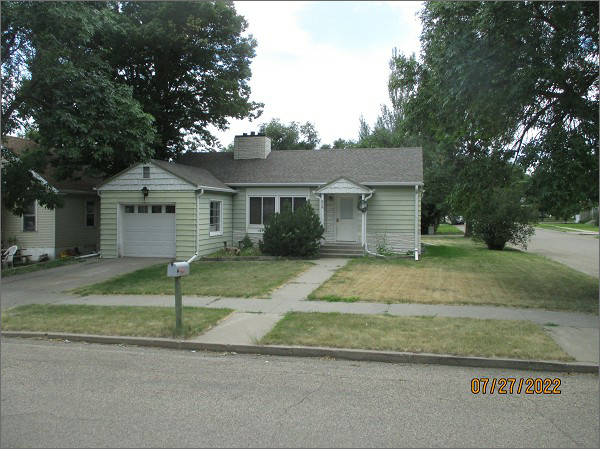 LOT SIZE: 50’ X 140’YEAR BUILT: 1940                      TYPE: SINGLE FAMILYQUALITY: FAIRCONDITION: AVERAGEGROUND FLOOR AREA: 1090 SQFTBASEMENT: 1090 SQFTBEDROOMS: 4. BATHS: 2.5FIXTURES: 8GARAGE – ATTACHED: 182 SQFT                                      SOLD ON 4/27/22 FOR $120,000SOLD ON 10/1-20 FOR $76,000ASSESSED IN 2022 AT $58,960ASSESSED IN 2017 AT $57,800